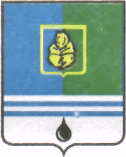 ПОСТАНОВЛЕНИЕАДМИНИСТРАЦИИ  ГОРОДА  КОГАЛЫМАХанты-Мансийского автономного округа - ЮгрыОт «08»   июля  2015 г.                                                             №2139О выделении специальных местдля размещения печатных агитационных материаловВ соответствии с пунктом 7 статьи 54 Федерального закона                         от 12.06.2002 №67-ФЗ «Об основных гарантиях избирательных прав и права на участие в референдуме граждан Российской Федерации», постановлением Территориальной избирательной комиссии города Когалыма от 24.06.2015 №66/312 «О назначении дополнительных выборов депутат Думы города Когалыма пятого созыва по одномандатному избирательному округу №8», в связи с проведением дополнительных выборов депутата Думы города Когалыма по одномандатному избирательному округу №8:1. Выделить специальные места для размещения печатных агитационных материалов в период предвыборной агитации по дополнительным выборам депутата Думы города Когалыма по одномандатному избирательному округу №8 на территории избирательного участка №474.2. Определить, что специальными местами для размещения печатных агитационных материалов в период предвыборной агитации по дополнительным выборам депутата Думы города Когалыма по одномандатному избирательному округу №8 являются:2.1. Доски объявлений, размещенные в подъездах жилых домов и общежитий.2.2. Информационные стенды для размещения объявлений на остановочных павильонах города Когалыма, согласно приложению к настоящему постановлению.3. Рекомендовать территориальной избирательной комиссии города Когалыма довести до сведения кандидатов, доверенных лиц кандидатов, избирательных объединений, информацию о расположении информационных стендов для размещения объявлений на остановочных павильонах города Когалыма согласно приложению к настоящему постановлению.4. Опубликовать настоящее постановление в газете «Когалымский вестник» и разместить на официальном сайте Администрации города Когалыма в сети Интернет (www.admkogalym.ru).5. Контроль за выполнением постановления возложить на заместителя главы Администрации города Когалыма О.В.Мартынову.  Глава Администрации города Когалыма		       В.И.СтепураСогласовано:зам. главы Администрации города	С.В.Подивилови.о.начальника ЮУ		            С.В.Пановапредседатель ТИК			Н.А.ЕреминаПодготовлено:начальник УпоОВ			И.Н.ЧумаковаРазослать: ТИК г.Когалыма, И.Н.Чумакова, МКУ «УОДОМС», газета «Когалымский вестник», Приложениек постановлению Администрации города Когалымаот 08.07.2015 №2139Сведения о расположении информационных стендов для размещения объявлений на остановочных павильонах города Когалыма ________________________№ п/пМесто нахождения остановочных павильоновКоличество тумбПримечаниеул. Сургутское шоссе:- жилой дом №3;- жилой дом №112ул. Северная:- школа №102ул. Мира:- аптека 7-ой микрорайон;2